Экзаменационный тест по биологии для 7 классаДемонстрационный вариант Часть А  (выберите один верный ответ)1.Симбиоз существует:А. между аскаридой и человекомБ. между раком-отшельником и актиниейВ. между волком и лисицейГ. между воробьём и его птенцами2.Животные отличаются от растений:А. способностью к дыханиюБ. способностью приспосабливаться к условиям среды обитанияВ. способом питанияГ. способностью интенсивно размножаться3.Родственные роды животных объединяют:А. в виды                             Б. в отрядыВ. в классы                          Г. в семейства4.Эвглена зелёная отличается от инфузории-туфельки тем, что имеет:А. постоянную форму телаБ. ядроВ. пищеварительные вакуолиГ. хлоропласты5.Процесс расщепления и переваривания пищи у одноклеточных животных происходит:А. в сократительной вакуолиБ. в пищеварительной вакуолиВ. вне вакуолей – в цитоплазмеГ. в ядре6.Тело кишечнополостных состоит:А. из трёх слоёв клетокБ. из двух слоёв клетокВ. из нескольких слоёв клетокГ. из одного слоя клеток различного строения7.Раздельнополыми животными являются:А. бычий цепеньБ. аскаридаВ. печёночный сосальщикГ. белая планария8.Кровеносная система впервые появилась:А. у кольчатых червейБ. у кишечнополостныхВ. у круглых червейГ. у плоских червей9.Из перечисленных червей в кишечнике человека паразитирует:А. многоглазкаБ. печёночный сосальщикВ. белая планарияГ. бычий цепень10.К моллюскам, обитающим на суше, относится:А. мидияБ. осьминогВ. голый слизеньГ. беззубка11.У какого насекомого развитие происходит с полным превращением?А. у азиатской саранчиБ. у капустной белянкиВ. у зелёного кузнечикаГ. у рыжего таракана12.Большой прудовик часто поднимается к поверхности воды, так как:А. там светлееБ. там теплееВ. там больше пищиГ. он дышит кислородом воздуха13.При повышении температуры окружающей среды интенсивность обмена веществ у рыб:А. не изменяетсяБ. повышаетсяВ. понижаетсяГ. может повыситься, а может понизиться14.Рыб относятся к типу:А. ХордовыеБ. ЧленистоногиеВ. ПозвоночныеГ. Бесчерепные15.Жабы живут в водоёме:А. постоянноБ. только в период размноженияВ. только во время зимовкиГ. постоянно16.Признаком класса земноводных является:А. хитиновый покровБ. голая кожаВ. жабрыГ. размножение откладыванием икры17.Сердце у взрослых земноводных:А. двухкамерное: предсердие и желудочекБ. трёхкамерное: два предсердия и один желудочекВ. четырёхкамерное: два предсердия, два желудочкаГ. трёхкамерное: одно предсердие и два желудочка18.Грудная клетка незамкнута:А. у ящерицБ. у крокодиловВ. у черепахГ. у змей19.Цевка у птиц – это часть:А. бедраБ. кистиВ. голениГ. стопы20.Механическая обработка пищи у птиц происходит:А. в ротовой полостиБ. в пищеводеВ. в желудкеГ. в кишечнике21.Под какой цифрой на рисунке обозначено сердце  млекопитающих?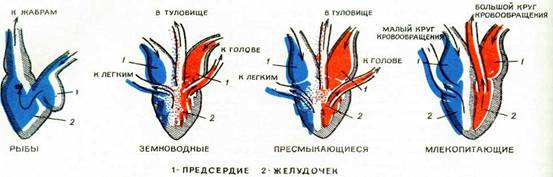 1.                                      2.                                  3.                                         4.22.Развитие эмбриона у млекопитающих происходит:А. в маткеБ. в плацентеВ. в яйцеводахГ. в пуповине23.В брюшной полости нет такого органа, как:А. легкиеБ. печеньВ. желудокГ. кишечник24.Под какой цифрой на рисунке изображён птенец выводковой птицы?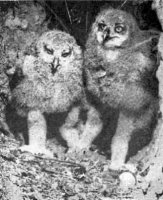 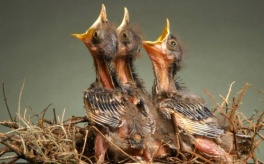 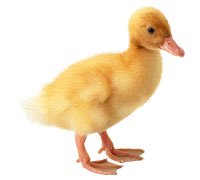 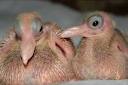            2.                                 3.                 4.Часть ВВ1.  Установите предположительную последовательность появления в процессе эволюции следующих систематических групп :А) кишечнополостные             Б) простейшие             В) кольчатые червиГ) круглые черви                       Д) членистоногиеВ2.  Выберите признаки, которые впервые появились у представителей класса Пресмыкающихся:1) кожное дыхание2) яйца покрыты плотной оболочкой3) наличие второго круга кровообращения4) теплокровность5) наличие межреберных мышц6) возникновение неполной перегородки в желудочке сердцаВ3.  Установите соответствие между особенностями кровеносной системы животных, относящихся к разным классамОсобенности системы:                                                         Класс:А) в сердце венозная кровь                                                1) РыбыБ) в сердце 4 камеры                                                           2) МлекопитающиеВ) два круга кровообращенияГ) один круг кровообращенияД) венозная кровь из сердца поступает к легкимЕ) в сердце 2 камерыЧасть СС1. Комнатная муха размножается очень быстро. Например, одна муха откладывает за один раз примерно 120 яиц. В течение лета может появиться семь поколений мух, примерно половина которых – самки. Подсчитайте и запишите, сколько мух могло бы появиться от одной самки за семь поколений. Объясните, почему этого не происходит. С2. Зайцы и кролики относятся к одному отряду Зайцеобразные. Почему у кроликов детёныши рождаются голыми и слепыми, а у зайцев – зрячими и покрытыми шерстью?           А           Б            В           Г            Д           Е